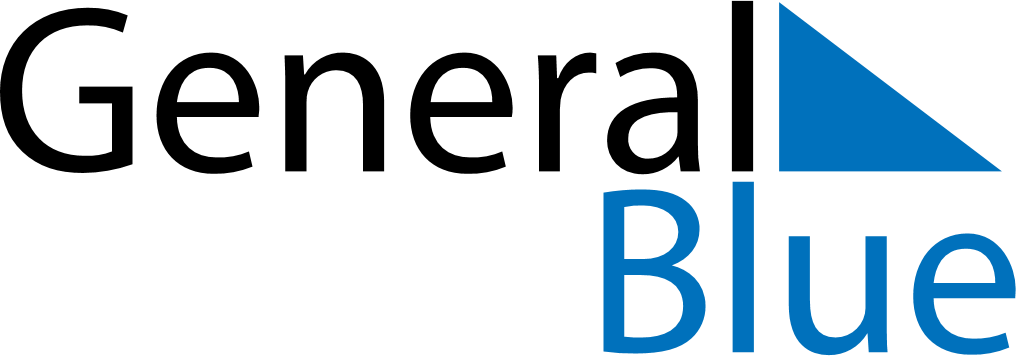 September 2020September 2020September 2020GuamGuamMONTUEWEDTHUFRISATSUN12345678910111213Labour Day1415161718192021222324252627282930